ANEXO VIMODELO DE TERMO DE COLABORAÇÃOTERMO DE COLABORAÇÃO Nº. ___/__ QUE ENTRE SICELEBRAM	O	ESTADO DA	BAHIA,	ATRAVÉS	DA____________ E A(O) __________ , ORGANIZAÇÃO DASOCIEDADE CIVIL – OSC.O ESTADO DA BAHIA, por intermédio da _____________ [órgão ou entidade da administração pública],CNPJ nº ___________, situada à ________________, neste ato representada pelo seu titular _________,autorizado pelo Decreto nº______, publicado no D.O.E. de ___/___/___, e a(o) _____________ [nome daorganização da sociedade civil celebrante], CNPJ nº______, Inscrição Estadual nº ________, InscriçãoMunicipal nº ________, situado à ________________, com _____________ [Estatuto/Regimento]arquivado em __/__/_____, no Cartório de Registro de Títulos e Documentos ______________ [nome doCartório e município] sob nº ____, do __ [número] Registro Civil de Pessoas Jurídicas de	-,livro _____, fls. de __ a __, sob o nº ______, selecionada por meio do Chamamento Público nº _____,Processo Administrativo nº _____, neste ato representada pelo Sr(s). ______________, portador(es)do(s) documento(s) de identidade nº ________, emitido(s) por ______, inscrito(s) no CPF/MF sob o nº____________, doravante denominada OSC CELEBRANTE, formaliza o presente termo de colaboração,que se regerá pela Lei nº. 13.019/2014, que regulamenta o regime jurídico das parcerias entre aadministração pública e as organizações da sociedade civil, e pelo Decreto Estadual nº. 17.091/2016,mediante as cláusulas e condições discriminadas.Nota: Excluir a menção ao chamamento público na hipótese em que a norma dispensar esseprocedimento. Sobre as causas que excepcionam o chamamento público, ver os arts. 30 a 32 da Lei n.º13.019/2014.CLÁUSULA PRIMEIRA – OBJETOConstitui objeto do presente termo de colaboração ______________________________ [descrever aatividade ou projeto objeto da parceria], de acordo com as especificações e obrigações constantes doedital de chamamento público, com as condições previstas neste termo, conforme detalhado no Plano deTrabalho, ANEXO I, a ser realizado no(a) ____________________ [descrever local onde será realizado,quando for o caso].PARÁGRAFO ÚNICOFaz parte integrante deste termo de colaboração o:ANEXO I – Plano de Trabalho;ANEXO II – Relação de Bens e Serviços a Título de Contrapartida [quando houver];Nota: Retirar o Anexo II quando não houver previsão de contrapartida.CLÁUSULA SEGUNDA – VIGÊNCIAO prazo de vigência do termo de colaboração será de _____(_____) anos, tendo por termo inicial a data__/__/____ e por termo final a data __/__/____ , admitindo-se a sua prorrogação mediante termo aditivo.PARÁGRAFO ÚNICOO prazo total de vigência não poderá exceder ___ meses.Nota: O prazo de vigência deverá ser correspondente ao tempo necessário para a execução integral doobjeto da parceria, passível de prorrogação. De acordo com a instrução normativa, o órgão ou entidadeda administração pública deverá estabelecer no instrumento da parceria o prazo máximo de vigência, oqual não poderá ultrapassar 60 (sessenta) meses.CLÁUSULA TERCEIRA – REPASSE E APLICAÇÃO DOS RECURSOS FINANCEIROSPela execução do objeto deste termo de colaboração, a(o) __________________ [órgão ou entidade daadministração pública] repassará à _____________________ [Nome da OSC Celebrante], no prazo econdições	constantes	deste	instrumento	a	importância	global	estimada	em	R$__________(_____________), de acordo com o cronograma de desembolso, constante do Plano de Trabalho, AnexoI, por conta dos recursos da Dotação Orçamentária a seguir especificada:PARÁGRAFO PRIMEIROOs recursos financeiros transferidos pelo Estado da Bahia à execução do objeto deste termo decolaboração serão movimentados em conta bancária específica e exclusiva no ___________[nome doBanco], agência nº. ________, conta corrente nº. ______, vinculada a este termo, de modo que osrecursos transferidos não sejam confundidos com os recursos próprios da OSC Celebrante.PARÁGRAFO SEGUNDOOs rendimentos de ativos financeiros serão aplicados no objeto da parceria, mediante termo aditivo,estando sujeitos às mesmas condições de prestação de contas exigidas para os recursos transferidos.PARÁGRAFO TERCEIROPor ocasião da conclusão, denúncia, rescisão ou extinção da parceria, os saldos financeirosremanescentes, inclusive os provenientes das receitas obtidas das aplicações financeiras realizadas,serão devolvidos à administração pública no prazo improrrogável de 30 (trinta) dias, sob pena de imediatainstauração de tomada de contas especial do responsável, providenciada pela autoridade competente daadministração pública.PARÁGRAFO QUARTOÉ vedada a utilização dos recursos em finalidade diversa da estabelecida no objeto da parceria a que serefere este instrumento, pagamento de despesas efetuadas anterior ou posterior ao período de vigênciadeste termo, bem como remunerar, a qualquer título, servidor ou empregado público com recursosvinculados à parceria, salvo nas hipóteses previstas em lei específica e na lei de diretrizes orçamentária.PARÁGRAFO QUINTONão será permitida a previsão de despesas a título de taxa de administração, de gerência ou similar.PARÁGRAFO SEXTOToda movimentação de recursos no âmbito da parceria será realizada mediante transferência eletrônicasujeita à identificação do beneficiário final e à obrigatoriedade de depósito em sua conta bancária.PARÁGRAFO SÉTIMOSerão admitidos pagamentos em espécie desde que comprovada a impossibilidade física de pagamentomediante transferência bancária a qual está prevista e justificada no plano de trabalho e, nas hipóteses decaso fortuito ou força maior, a OSC deverá justificar os motivos na prestação de contas, os quais serãoavaliados pela administração pública.PARÁGRAFO OITAVOOs pagamentos em espécie estarão restritos ao limite por credor de R$ 1.800,00 [incluir o valorlimite por credor], levando-se em conta a duração da parceria, não dispensando o registro do credor finalda despesa na prestação de contas.Caso opte por não permitir o pagamento em espécie, os dois parágrafos anteriores deverão ser excluídos.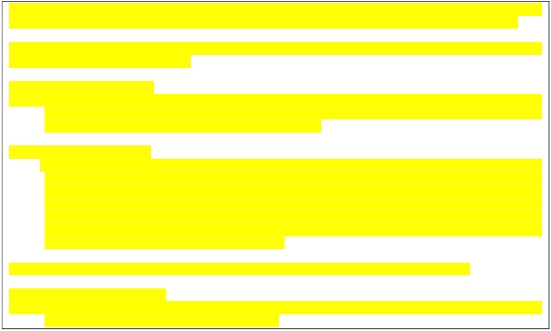 PARÁGRAFO NONOPoderão ser pagas com recursos vinculados à parceria, entre outras despesas, remuneração de equipedimensionada no plano de trabalho, diárias, custos indiretos, aquisição de equipamentos e materiaispermanentes essenciais à consecução do objeto e a contratação de serviços para adequação de espaçofísico, observadas as disposições do art. 46 da Lei nº 13.019/2014.PARÁGRAFO DÉCIMOO processamento das compras e contratações pela OSC feitas com o uso de recursos financeirosprovenientes de parceria deverá observar os princípios da impessoalidade, da economicidade e daeficiência, mediante a realização de cotações equilibradas de preços dos bens e serviços praticados nomercado, observando o mínimo de 3 cotações, em que a diferença entre os valores das propostascotadas não ultrapassem a variação de 30%, demonstrando e justificando expressamente a escolharealizada.Nota: O art. 21 do Decreto Estadual nº. 17.0191/2016 determina que a administração públicadisponibilizará sistema para os processos de compras efetuados pela OSC com recursos da parceria.Quando for disponibilizado o sistema de compras mencionado, utilizar-se-á as opções de texto a seguirem substituição ao parágrafo acima:PARÁGRAFO ______O processamento das compras e contratações pela OSC feitas com o uso de recursos financeirosprovenientes de parceria será efetuado, preferencialmente, por meio do sistema eletrônico_______________________ [inserir nome do sistema].PARÁGRAFO ______Na impossibilidade concreta de utilização, devidamente justificada, do sistema mencionado noparágrafo anterior, o processamento das compras e contratações pela OSC feitas com o uso derecursos financeiros provenientes de parceria deverá observar os princípios da impessoalidade, daeconomicidade e da eficiência, mediante a realização de cotações equilibradas de preços dos bense serviços praticados no mercado, observando o mínimo de 3 cotações, em que a diferença entreos valores das propostas cotadas não ultrapassem a variação de 30%, demonstrando ejustificando expressamente a escolha realizada.Quando for disponibilizada a plataforma eletrônica, acrescentar também o parágrafo abaixo:PARÁGRAFO ________A OSC deverá registrar os dados referentes às despesas realizadas na plataforma eletrônica______________ [inserir nome da plataforma].PARÁGRAFO DÉCIMO PRIMEIROAs cotações de preços deverão conter a identificação das empresas ou pessoas consultadas, comindicação de endereço, número de telefone e números de inscrição no Cadastro Nacional de PessoaJurídica - CNPJ ou Cadastro de Pessoa Física - CPF, de modo a permitir a sua aferição pelos controlesinterno e externo.PARÁGRAFO DÉCIMO SEGUNDOA OSC encaminhará ao Gestor da Parceria cópia das notas fiscais relativas à compra de bens, no prazode até 30 dias contados da sua aquisição, para controle no Sistema de Administração de Patrimônio doEstado da Bahia – SIAP.PARÁGRAFO DÉCIMO TERCEIROA OSC responderá exclusivamente pelo pagamento dos encargos trabalhistas, previdenciários, fiscais ecomerciais relacionados à execução do objeto previsto no termo de colaboração, não implicandoresponsabilidade solidária ou subsidiária da administração pública a inadimplência da OSC em relação aoreferido pagamento.PARÁGRAFO DÉCIMO QUARTOOs recursos da parceria geridos pela OSC não caracterizam receita própria, mantendo a natureza deverbas públicas.PARÁGRAFO DÉCIMO QUINTONão será exigida emissão de nota fiscal para repasse dos recursos provenientes da parceria pelaadministração pública.PARÁGRAFO DÉCIMO SEXTODurante a vigência deste termo é permitido o remanejamento de recursos de custeio constantes do Planode Trabalho, desde que não altere o valor total da parceria destinado à custeio, devendo a OSCapresentar justificativa para as eventuais variações.PARÁGRAFO DÉCIMO SÉTIMOAs parcelas dos recursos transferidos no âmbito da parceria não serão liberadas e ficarão retidas nosseguintes casos:I - quando houver evidências de irregularidade na aplicação de parcela anteriormente recebida;II - quando constatado desvio de finalidade na aplicação dos recursos ou o inadimplemento da OSC emrelação a obrigações estabelecidas neste termo de colaboração;III- quando a OSC deixar de adotar sem justificativa suficiente as medidas saneadoras apontadas pelaadministração pública ou pelos órgãos de controle interno ou externo;IV – quando a OSC deixar de apresentar prestações de contas.PARÁGRAFO DÉCIMO OITAVOSerão glosados na forma que segue valores relacionados a metas e resultados descumpridos semjustificativa suficiente.Nota: Deverão ser utilizados os parâmetros definidos no Termo de Referência.CLÁUSULA QUINTA – ALTERAÇÃO DO TERMO DE COLABORAÇÃOO presente termo de colaboração poderá ser alterado a qualquer tempo, a critério da Administração,mediante termo aditivo, sendo vedada a alteração do objeto da parceria.PARÁGRAFO PRIMEIROA OSC poderá solicitar a alteração da vigência da parceria mediante formalização e justificada, a serapresentada à administração pública em, no mínimo, 30 dias antes do seu término e após o cumprimentodas demais exigências legais e regulamentares.PARÁGRAFO SEGUNDOCaso haja atraso na liberação dos recursos financeiros, a administração pública promoverá a prorrogaçãodo prazo de vigência do presente termo de colaboração, independentemente de proposta da OSC,limitado o prazo de prorrogação ao exato período do atraso verificado.PARÁGRAFO TERCEIROA alteração do Termo de colaboração poderá ensejar a revisão do Plano de Trabalho para alteração devalores ou metas, mediante termo aditivo ao plano de trabalho original.PARÁGRAFO QUARTOA parceria deverá ser alterada mediante apostila, independentemente de anuência da OSC, para:I - indicação dos créditos orçamentários;II – alteração do nome do Gestor da Parceria e alteração da Comissão de Monitoramento e Avaliação.PARÁGRAFO QUINTOA alteração do termo de colaboração pressupõe a manifestação prévia da unidade técnica daadministração pública a qual se vincula a parceria mediante justificativa por escrito, apreciação jurídica daProcuradoria Geral do Estado ou unidade equivalente e autorização do _________________ [dirigentemáximo do órgão ou entidade da administração pública].CLÁUSULA SEXTA - OBRIGAÇÕES DA OSC CELEBRANTEPara o atendimento de suas obrigações, cabe à OSC Celebrante, além das obrigações constantes dasespecificações técnicas dos anexos, bem como dos diplomas legais que regem a presente parceria, asseguintes:I.	Executar satisfatória e regularmente o objeto deste termo de colaboração;II.	Prestar contas dos recursos recebidos por meio deste termo de colaboração;III.	Manter escrituração contábil regular;IV.	Divulgar na internet e em locais visíveis de suas sedes sociais e dos estabelecimentos em queexerça suas ações todas as parcerias celebradas com o poder público, contendo, no mínimo, asinformações requeridas no parágrafo único do art. 11 da Lei nº 13.019/2014;V.	Manter e movimentar os recursos na conta bancária especifica observado o disposto nos arts. 51e 53 da Lei nº 13.019/2014;VI.	Devolver à administração pública no prazo improrrogável de trinta dias, os saldos financeirosremanescentes, inclusive os provenientes das receitas obtidas das aplicações financeirasrealizadas, por ocasião da conclusão, denúncia, rescisão ou extinção da parceria;VII.	Dar livre acesso aos agentes da administração pública, ao controle interno e ao Tribunal deContas correspondente aos processos, aos documentos e às informações relacionadas ao termode colaboração, bem como aos locais de execução do respectivo objeto;VIII.	Responder exclusivamente pelo gerenciamento administrativo e financeiro dos recursosrecebidos, inclusive no que diz respeito às despesas de investimento e de custeio, inclusive asrelativas à pessoal;IX.	Aplicar os recursos públicos e gerir os bens públicos com observância aos princípios dalegalidade,	da	legitimidade,	da	impessoalidade,	da	moralidade,	da	publicidade,	daeconomicidade, da eficiência e da eficácia, bem como zelar pela boa qualidade da execução daparceria, buscando alcançar os resultados pactuados;X.	Arcar com todo e qualquer dano ou prejuízo de qualquer natureza causado à administraçãopública e terceiros, por sua culpa, ou em conseqüência de erros, imperícia própria ou deauxiliares que estejam sob sua responsabilidade, bem como ressarcir o equivalente a todos osdanos decorrentes de paralisação ou interrupção da parceria, exceto quando isto ocorrer porexigência da administração pública ou ainda por caso fortuito ou força maior, circunstâncias quedeverão ser comunicadas no prazo de 48 (quarenta e oito) horas após a sua ocorrência;XI.	Manter, em boa ordem e guarda, à disposição da administração pública e dos órgãos de controleinterno e externo, todos os documentos originais que comprovem as despesas realizadas nodecorrer da parceria, que deverão ser emitidos em nome da OSC Celebrante, devidamenteidentificados com o número do termo de colaboração durante o prazo de 10 (dez) anos, contadodo dia útil subsequente ao da prestação de contas final, ou o prazo que dispuser legislaçãoespecifica;XII.	Observar medidas de acessibilidade para pessoas com deficiência ou mobilidade reduzida eidosos;XIII.	Celebrar termo de atuação em rede e apresentá-lo à administração pública em até 60 (sessenta)dias da sua celebração, caso opte por esta modalidade, observando o disposto no parágrafoúnico do art. 35-A, da Lei nº. 13.019/2014 e, em caso de rescisão, comunicar à administraçãopública no prazo de 15 dias;XIV.	Manter, durante toda a execução da parceria, em compatibilidade com as obrigações assumidas,todas as condições exigidas na seleção;XV.	Destacar a participação do Governo do Estado e do(a) _____________ [nome do órgão ouentidade da administração pública] em qualquer ação promocional relacionada ao termo decolaboração, obtendo previamente o seu consentimento formal;XVI.	Providenciar e manter atualizadas todas as licenças e alvarás junto às repartições competentes,necessários à execução dos serviços objeto do presente termo;Nota: O inciso acima deverá ser excluído caso não se aplique ao objeto da parceria.XVII.	Administrar os bens móveis e imóveis cujo uso lhe for permitido em virtude da parceria, inclusiveexecutando manutenção preventiva e corretiva de forma contínua, até a sua restituição ao PoderPúblico, contratando seguros prediais e de responsabilidade civil e responsabilizando-se pelasegurança patrimonial do imóvel;Nota: O inciso acima será mantido apenas nos casos em que, para a execução da parceria, aadministração pública disponibilize bens públicos à OSC por meio de Termo de Permissão de Uso.O órgão ou entidade deverá verificar se o bem imóvel a ser permitido o uso para a OSC possui seguro jácontratado pela administração pública, hipótese em que o trecho correspondente deverá ser suprimido. Adefinição da contratação de seguro pela OSC ou pela administração pública deverá ser realizada,observando os atos normativos sobre o tema, cuja responsabilidade é de competência daSuperintendência de Patrimônio – SUPAT da Secretaria da Administração do Estado da Bahia - SAEB.Caso a decisão seja pela contratação de seguro pela administração publica, inclusive a sua renovação, aobrigação correspondente deverá constar da cláusula relativa à Obrigação do Órgão ou Entidade.XVIII.	Comunicar à(ao) _________ [órgão ou entidade da administração pública] todas as aquisiçõesde bens permanentes móveis que forem realizadas, no prazo de 30 (trinta) dias após a suaocorrência, desde que se tratem de aquisições realizadas com recursos recebidos emdecorrência da parceria;XIX.	Utilizar os bens e serviços custeados com recursos da parceria exclusivamente na execução doobjeto deste termo de colaboração.CLÁUSULA SÉTIMA - OBRIGAÇÕES DO ________ [ÓRGÃO OU ENTIDADE DA ADMINISTRAÇÃOPÚBLICA]O __________ [órgão ou entidade da administração pública], além das obrigações contidas neste termode colaboração por determinação legal, obriga-se a:I.  Realizar tempestivamente o repasse dos recursos financeiros à OSC;II.  Manter, em seu sítio oficial na internet, a relação das parcerias celebradas e dos respectivosplanos de trabalho, até 180 (cento e oitenta) dias após o respectivo encerramento, contendo, nomínimo, as informações requeridas no parágrafo único do art. 10 da Lei nº 13.019/2014;III.  Divulgar, em seu sítio oficial na internet, os meios de representação sobre a aplicação irregular dosrecursos envolvidos na parceria;IV.	Prestar esclarecimentos e informações à OSC que visem orientá-la na correta execução daparceria, dirimindo as questões omissas neste instrumento assim como lhe dar ciência de qualqueralteração no presente termo;V.	Prestar apoio necessário e indispensável à OSC para que seja alcançado o objeto do termo decolaboração em toda sua extensão e no tempo devido;VI.	Proceder à publicação resumida do termo de colaboração e de seus aditamentos, no Diário Oficialdo Estado, no prazo legal de até 10 dias corridos contados da data de sua assinatura, contendo,obrigatoriamente, a indicação do número de referência do chamamento público ou do ato defundamentação legal da dispensa ou inexigibilidade, nome das partes, objeto, valor, fonteorçamentária da despesa, prazo de duração e o nome do Gestor da Parceria;VII.	Designar Comissão de Monitoramento e Avaliação – CMA, por ato publicado no Diário Oficial doEstado, para monitorar e avaliar o cumprimento do Plano de Trabalho;Nota: De acordo com §2º do art. 59 da Lei nº. 13.019/2014, as parcerias financiadas com recursosde fundos específicos serão monitoradas e avaliadas pelos respectivos conselhos gestores quedesempenharão a função da Comissão de Monitoramento e Avaliação. Nesse caso, o item acimadeverá ser excluído e a cláusula referente ao monitoramento e avaliação definirá a obrigação doconselho gestor desempenhar a função correspondente.VIII.  Acompanhar e fiscalizar a execução do objeto da parceria;IX.  Analisar as prestações de contas encaminhadas pela OSC;X.  Providenciar a consignação das dotações destinadas a custear este termo de colaboração noprojeto de Lei Orçamentária, assim como estabelecer a sua previsão no planejamento plurianual doEstado;XI.  Conceder o uso dos bens móveis e imóveis mediante ato do _______________ [dirigente máximodo órgão ou entidade da administração pública] e celebração dos correspondentes Termos dePermissão de Uso;Nota: O inciso acima será mantido apenas nos casos em que, para a execução da parceria, aadministração pública disponibilize bens públicos à OSC por meio de Termo de Permissão de Uso.XII.  Registrar no Sistema de Administração de Patrimônio do Estado da Bahia – SIAP os bensadquiridos pela OSC em virtude do termo de colaboração em até 30 (trinta) dias após recebimentoda comunicação de aquisição.Nota: O inciso acima será mantido nos casos em que exista na parceria a previsão de aquisição debens pela OSC.CLÁUSULA OITAVA – ACOMPANHAMENTO, MONITORAMENTO E AVALIAÇÃOAs atividades de acompanhamento, monitoramento e avaliação da execução da parceria deverão serrealizadas pelo Gestor da Parceria, __________ [nome do gestor], designado pela Portaria nº ___,publicada no Diário Oficial do Estado de __/__/___, e pela Comissão de Monitoramento e Avaliaçãodesignada pela Portaria nº ___, publicada no Diário Oficial do Estado de __/__/___.Nota: De acordo com o § 2º do art. 59 da Lei 13.019/2014, as parcerias financiadas com recursos defundos específicos serão monitoradas e avaliadas pelos respectivos conselhos gestores quedesempenharão a função da Comissão de Monitoramento e Avaliação, desde que esta competênciaesteja prevista em lei especifica ou nos respectivos regimentos. Nesta situação, o texto da cláusula acimadeverá ser adaptado.PARÁGRAFO PRIMEIROA forma de monitoramento e avaliação estará definida no Plano de Acompanhamento, Monitoramento eAvaliação elaborado pelo Gestor da Parceria, que contemplará, dentre outros elementos, o planejamentodas	atividades	contendo as	técnicas e	instrumentos a serem	utilizados	nos trabalhos	deacompanhamento, monitoramento e avaliação, com a indicação dos recursos humanos e tecnológicosque serão empregados em cada atividade ou, se for o caso, a indicação da participação de apoio técnicode terceiros, de delegação de competência ou de celebração de parcerias com órgãos ou entidades quese situem próximos ao local de aplicação dos recursos, conforme previsto no § 1º do art. 58 da Lei nº.13.019/2014.Nota: O inciso VIII do art. 42 da Lei nº. 13.019/2014 determina como cláusula essencial que o instrumentode parceria contenha a forma de monitoramento e avaliação. Esta forma será definida no Plano deAcompanhamento, Monitoramento e Avaliação que se constitui no documento orientador dos atoresenvolvidos no processo de monitoramento e avaliação da parceria, cujo modelo e orientações para suaelaboração consta da instrução normativa.De acordo com a instrução normativa, o Gestor da Parceria deverá elaborar Plano de Acompanhamento,Monitoramento e Avaliação no prazo de 15 dias corridos a contar da data da sua designação, devendodar ciência do seu inteiro teor à OSC e à Comissão de Monitoramento e Avaliação.PARÁGRAFO SEGUNDOO Gestor da Parceria emitirá relatório técnico de monitoramento e avaliação da parceria _____________[definir periodicidade e prazo para entrega, de acordo com as orientações da nota abaixo], que observaráos requisitos dispostos em lei, e o submeterá à Comissão de Monitoramento e Avaliação designada [ouConselho Gestor, se for o caso], que o homologará, independentemente da obrigatoriedade deapresentação da prestação de contas pela OSC.Nota: O órgão ou entidade da administração publica estabelecerá a periodicidade da emissão do relatóriotécnico de monitoramento e avaliação no instrumento da parceria, inclusive data limite para sua emissão,levando em consideração a complexidade do objeto. O plano de acompanhamento, monitoramento eavaliação terá como referencia a periodicidade estabelecida neste instrumento. Um exemplo de datalimite: 10º dia útil do mês subsequente ao encerramento de cada trimestre.O modelo do relatório técnico de monitoramento e avaliação da parceria será definido na instruçãonormativa.Lembramos que nos casos de parcerias financiadas com recursos de fundos específicos, os respectivosconselhos gestores desempenharão a função da Comissão de Monitoramento e Avaliação, desde queesta competência esteja prevista em lei especifica ou nos respectivos regimentos, devendo se proceder aadaptação do texto correspondente.PARÁGRAFO TERCEIRONo ato da homologação, a Comissão de Monitoramento e Avaliação poderá gerar recomendações demelhoria da parceria com base nas informações contidas no relatório técnico de monitoramento eavaliação.PARÁGRAFO QUARTOO Gestor da Parceria encaminhará relatório técnico de monitoramento e avaliação da parceriahomologado ao ________________ [dirigente máximo do órgão ou entidade da administração pública] eà OSC e providenciará a sua publicação no sitio eletrônico oficial ou na plataforma eletrônica, quandodisponível.CLÁUSULA NONA – PRESTAÇÃO DE CONTASA prestação de contas constitui-se no procedimento de análise e avaliação da execução da parceria, peloqual seja possível verificar o cumprimento do objeto da parceria e o alcance das metas e dos resultadosprevistos, compreendendo duas fases: apresentação das contas, de responsabilidade da organização dasociedade civil; análise e manifestação conclusiva das contas, de responsabilidade da administraçãopública, sem prejuízo da atuação dos órgãos de controle.PARÁGRAFO PRIMEIROA prestação de contas apresentada pela organização da sociedade civil ocorrerá de forma:a) Parcial, até ___________ [definir data limite e periodicidade de entrega];Nota: O §5º do art. 18 do Decreto Estadual nº 17.091/2016 disciplina que os termos de parceria poderãoprever prestações de contas parciais em periodicidade inferior a 1 ano, tendo em vista as especificidadesdo objeto da parceria. Dessa forma, o órgão ou entidade da administração pública decidirá quanto àexigência de prestações parciais estabelecendo a obrigatoriedade no instrumento da parceria, definindo adata limite para apresentação das contas pela OSC. Um exemplo de data limite: 5º dia útil do mêssubsequente ao encerramento de cada trimestre.Caso não opte por prestações de contas parciais, o item acima deverá ser excluído.b) Anual, até o último dia do mês de fevereiro do exercício subseqüente;Nota: De acordo com §4º do art. 18 do Decreto Estadual nº 17.091/2016, se a duração da parceriaexceder 1 ano, a OSC deverá apresentar prestação de contas ao fim de cada exercício, até o último diado mês de fevereiro do exercício subseqüente, para fins de monitoramento do cumprimento das metas doobjeto. Caso a parceria não exceda 1 ano, excluir este item.c) Final, até ___ dias após o término da vigência deste instrumento de parceria, podendo esteprazo ser prorrogado por até 30 dias, desde que devidamente justificado pela OSC e aprovadopela administração pública.Nota: O prazo para apresentação pela OSC da prestação de contas final será estabelecido pelo órgão ouentidade da administração pública no instrumento da parceria, de acordo com a complexidade do objeto,não podendo ultrapassar o prazo máximo de até 90 dias, conforme caput e §1º do art. 69 da Lei nº.13.019/2014.A possibilidade de prorrogação do prazo estabelecido no instrumento de parceria por mais 30 dias estáprevista no §4º do art. 69 da Lei nº. 13.019/2014.PARÁGRAFO SEGUNDOA prestação de contas relativa à execução do termo de colaboração dar-se-á mediante a apresentaçãopela OSC do relatório de execução do objeto e do relatório de execução financeira, na forma prevista noart. 18 do Decreto Estadual nº. 17.091/2016.PARÁGRAFO TERCEIROO custo dos recursos alocados parcialmente na realização do objeto da parceria será determinadomediante rateio, cuja memória de cálculo deverá ser detalhada nos Relatórios de Prestação de Contas,contendo os critérios de rateio, o valor do custo total do recurso e de todas as frações rateadas, comespecificação das respectivas fontes provedoras (nome, CNPJ e o número do instrumento deparceria/contrato).PARÁGRAFO QUARTOA apresentação dos documentos indicados no parágrafo anterior não obsta que a administração públicasolicite outros documentos necessários à avaliação e ao monitoramento da execução da parceria,conforme as especificidades de seu objeto.PARÁGRAFO QUINTONa hipótese de celebração de termo de atuação em rede, cabe a OSC Celebrante apresentar a prestaçãode contas inclusive no que se refere às ações executadas pelas organizações da sociedade civilexecutantes e não celebrantes.Nota: A disposição acima está disciplinada no § 2º, art.17 do Decreto Estadual nº 17.091/2016.PARÁGRAFO SEXTO1ª opção - para parcerias com valor global igual ou inferior a 250 mil:O Gestor da Parceria emitirá parecer técnico de análise de prestação de contas da parceria, devendoconsiderar em sua análise os documentos previstos no Plano de Trabalho, o relatório de execução doobjeto e, em caso de descumprimento de metas e resultados ou indícios de irregularidade na aplicaçãodos recursos, o relatório de execução financeira.OU2ª opção - para parcerias com valor global superior a 250 mil:O Gestor da Parceria emitirá parecer técnico de análise de prestação de contas da parceria, devendoconsiderar em sua análise os documentos previstos no Plano de Trabalho, assim como o relatório deexecução do objeto e o relatório de execução financeira.PARÁGRAFO SÉTIMOOs dados financeiros serão analisados com o intuito de estabelecer o nexo de causalidade entre a receitae a despesa realizada, a sua conformidade e o cumprimento das normas pertinentes.PARÁGRAFO OITAVOO Gestor da Parceria considerará ainda nas análises de prestações de contas o conteúdo dos relatóriostécnicos de monitoramento e avaliação, quando houver.PARÁGRAFO NONOO Gestor da Parceria emitirá parecer técnico de análise da prestação de contas, parte integrante dorelatório técnico de monitoramento e avaliação, no prazo de 30 dias, a contar da data da suaapresentação, prorrogável por igual período desde que devidamente justificado, avaliando-a como:a) regular, quando expressar, de forma clara e objetiva, o cumprimento dos objetivos e metasestabelecidos no plano de trabalho;b) regular com ressalva, quando evidenciar impropriedade ou qualquer outra falta de naturezaformal que não resulte em dano ao erário;c) irregular, quando comprovada qualquer das seguintes circunstâncias: omissão no dever deprestar contas; descumprimento injustificado dos objetivos e metas estabelecidos no plano detrabalho; dano ao erário decorrente de ato de gestão ilegítimo ou antieconômico; desfalqueou desvio de dinheiro, bens ou valores públicos.PARÁGRAFO DÉCIMOO ___________ [dirigente máximo do órgão ou entidade da administração pública] aprovará, no prazomáximo de 30 dias, a prestação de contas desde que cumpridos o objeto e as metas da parceria,ressalvando a aprovação quando evidenciarem impropriedade ou qualquer outra falta de natureza formalque não resulte em dano ao erário.Nota: O dirigente máximo do órgão ou entidade corresponde ao administrador público conceituado na Leicomo “agente público revestido de competência para assinar termo de colaboração, termo de fomento ouacordo de cooperação com organização da sociedade civil para a consecução de finalidades de interessepúblico e recíproco, ainda que delegue essa competência a terceiros”.De acordo com o § 1º do art. 72 da Lei nº. 13.019/2014:O administrador público responde pela decisão sobre a aprovação da prestação de contas ou poromissão em relação à análise de seu conteúdo, levando em consideração, no primeiro caso, ospareceres técnico, financeiro e jurídico, sendo permitida delegação a autoridades diretamentesubordinadas, vedada a subdelegação.PARÁGRAFO DÉCIMO PRIMEIRONas hipóteses de prestação de contas avaliada como irregular ou de omissão de prestação de contas, oGestor da Parceria notificará a OSC, podendo esta:a) sanar a irregularidade ou cumprir a obrigação, no prazo de 45 (quarenta e cinco) dias,prorrogável, no máximo, por igual período; oub) apresentar recurso, com efeito não suspensivo, no prazo de 15 (quinze) dias a contar danotificação, ao Gestor da Parceria, o qual, se não reconsiderar a decisão no prazo de 15(quinze) dias, encaminhará o recurso ao dirigente do órgão ou entidade da administraçãopública, para decisão final no prazo de 15 (quinze) dias.PARÁGRAFO DÉCIMO SEGUNDOO saneamento da irregularidade será realizado por meio do ressarcimento ao erário dos recursosfinanceiros relacionados com a irregularidade, podendo a OSC solicitar ao _____________ [dirigentemáximo do órgão ou entidade da administração pública] autorização para que o ressarcimento sejapromovido por meio de ações compensatórias de interesse público, mediante a apresentação de novoplano de trabalho, conforme o objeto descrito no instrumento de parceria e a área de atuação daorganização, cuja mensuração econômica será feita a partir do plano de trabalho original, desde que nãotenha havido dolo ou fraude e não seja o caso de restituição integral dos recursos.PARÁGRAFO DÉCIMO TERCEIROPersistindo a irregularidade após o decurso do prazo para o seu saneamento, o _______________[dirigente máximo do órgão ou entidade da administração pública] rejeitará a prestação de contas,instaurará o processo de tomada de contas especial e aplicará a sanção prevista no inciso II, art.73 da Lei13.019/2014, cabendo ainda:I. vedar a transferência de novos recursos;Nota: O §1º, do art. 39 da Lei nº. 13.019/2014 disciplina que no caso de permanência de irregularidadeapós decurso do prazo para o seu saneamento, será vedada a transferência de novos recursos no âmbitoda parceria em execução, excetuando-se os casos de serviços essenciais que não podem ser adiadossob pena de prejuízo ao erário ou à população, desde que precedida de expressa e fundamentadaautorização do dirigente máximo do órgão ou entidade da administração pública, sob pena deresponsabilidade solidária.II. registrar a rejeição e suas causas no sítio eletrônico www.transparencia.ba.gov.br, enquantoperdurarem os motivos determinantes da rejeição.Nota: Observar o que dispõe o §6º, do art. 69 da Lei nº. 13.019/2014:As impropriedades que deram causa à rejeição da prestação de contas serão registradas em plataformaeletrônica de acesso público, devendo ser levadas em consideração por ocasião da assinatura de futurasparcerias com a administração pública, conforme definido em regulamento.A instrução normativa define que o meio para registrar a rejeição de contas e suas causas será o sítioeletrônico www.transparencia.ba.gov.br.PARÁGRAFO DÉCIMO QUARTOA análise das prestações de contas não compromete a liberação das parcelas de recursos subsequentes,exceto nos casos a seguir, nos quais ficarão retidas até o saneamento das impropriedades:I. quando houver evidências de irregularidade na aplicação de parcela anteriormente recebida;II. quando constatado desvio de finalidade na aplicação dos recursos ou o inadimplemento daOSC em relação a obrigações estabelecidas no termo de colaboração;III. quando a OSC deixar de adotar sem justificativa suficiente as medidas saneadoras apontadaspela administração pública ou pelos órgãos de controle interno ou externo.PARÁGRAFO DÉCIMO QUINTOA prestação de contas e todos os atos que dela decorram dar-se-ão em meio físico e ainda no _________[nome do sítio oficial na internet do órgão ou entidade da administração pública] e no sítio eletrônicowww.transparencia.ba.gov.br.Nota: O art. 65 da Lei nº. 13.019/2014 disciplina que a prestação de contas e todos os atos que deladecorram dar-se-ão em plataforma eletrônica, permitindo a visualização por qualquer interessado.De acordo com a instrução normativa, até que se defina a plataforma eletrônica, o órgão ou entidade daadministração pública deverá receber a prestação de contas em meio físico e disponibilizar o arquivo emmeio eletrônico através do seu sítio oficial na internet e no sítio eletrônico www.transparencia.ba.gov.br,assim como todos os atos decorrentes da prestação de contas, permitindo a visualização por qualquerinteressado.Após definição pelo Estado quanto à plataforma eletrônica, deverá ser utilizado o seguinte texto:A prestação de contas e todos os atos que dela decorram dar-se-ão no _________________[nome daplataforma eletrônica], permitindo a visualização por qualquer interessado.PARÁGRAFO DÉCIMO SEXTOA administração pública apreciará a prestação final de contas no prazo de até 150 (cento e cinquenta)dias, contado da data de seu recebimento ou do cumprimento de diligência por ela determinada,prorrogável, justificadamente, por igual período.CLÁUSULA DÉCIMA – RECURSOS HUMANOSPoderá ser paga com recursos da parceria a remuneração da equipe encarregada da execução do planode trabalho, inclusive de pessoal próprio da OSC, durante a vigência da parceria, compreendendo asdespesas com pagamentos de impostos, contribuições sociais, Fundo de Garantia do Tempo de Serviço -FGTS, férias, décimo terceiro salário, salários proporcionais, verbas rescisórias e demais encargos sociaise trabalhistas.PARÁGRAFO PRIMEIROAs despesas com remuneração de equipe previstas no plano de trabalho são proporcionais ao tempoefetivamente dedicado à parceria, assim como compatíveis com o valor de mercado e observam osacordos e convenções coletivas de trabalho e, em seu valor bruto e individual, o teto da remuneração doPoder Executivo Estadual.PARÁGRAFO SEGUNDONos casos em que a remuneração for paga proporcionalmente com recursos da parceria, a OSC deverádemonstrar na prestação de contas a memória de cálculo do rateio da despesa, vedada a duplicidade oua sobreposição de fontes de recursos no custeio de uma mesma parcela da despesa.PARÁGRAFO TERCEIROO pagamento das verbas rescisórias, ainda que após o término da execução da parceria, seráproporcional ao período de atuação do profissional na execução das metas previstas no plano detrabalho.PARÁGRAFO QUARTOA contratação de pessoal para execução da parceira será precedida de processo seletivo, observadas apublicidade e a impessoalidade.PARÁGRAFO QUINTOO pagamento de remuneração de pessoal contratado pela OSC com recursos da parceria não geravínculo trabalhista com o poder público.PARÁGRAFO SEXTOFica vedada à administração pública a prática de atos de ingerência direta na seleção e na contratação depessoal pela OSC ou que direcione o recrutamento de pessoas para trabalhar ou prestar serviços nareferida organização.CLÁUSULA DÉCIMA PRIMEIRA – DOS BENSDurante a vigência da parceria, os equipamentos e materiais permanentes adquiridos com recursosprovenientes da celebração da parceria serão gravados com cláusula de inalienabilidade, e, na hipótesede extinção da OSC, esta deverá formalizar promessa de transferência da propriedade à administraçãopública.PARÁGRAFO PRIMEIROOs bens e direitos remanescentes que, em razão da execução da parceria, tenham sido adquiridos,produzidos ou transformados com recursos repassados pela administração pública serão, na data daconclusão ou extinção do termo de colaboração, de titularidade da ___________________ [da OSC ou doórgão ou entidade da administração pública].Nota: O órgão ou entidade deverá definir a titularidade destes bens no termo de colaboração, de acordocom art. 42, inciso X, da Lei nº. 13.019/2014:“a definição, se for o caso, da titularidade dos bens e direitos remanescentes na data daconclusão ou extinção da parceria e que, em razão de sua execução, tenham sido adquiridos,produzidos ou transformados com recursos repassados pela administração pública”.A titularidade dos bens remanescentes, no final da parceria, será definida:a) para o órgão ou a entidade da administração pública, quando necessários para assegurar acontinuidade do objeto pactuado, seja por meio da celebração de nova parceria, seja pela execuçãodireta do objeto pela administração pública;b) para a OSC, quando os bens forem úteis à execução de ações de interesse social pela organização.A cada aquisição de bens a OSC encaminhará ao Gestor da Parceria cópia da NF para fins de registro noSistema de Administração de Patrimônio - SIAP.Ao final da vigência da parceria, o bem deverá ser avaliado pela administração pública. Se o bem fordestinado a OSC, a administração deverá formalizar a doação, através do Termo de Doação. Se atitularidade do bem for para a administração, o bem deverá ser incorporado ao patrimônio do Estado. Noprimeiro caso, o Termo de Doação deverá prever a possibilidade da OSC realizar doação a terceiros,desde que demonstrada sua utilidade para realização ou continuidade de ações de interesse social.Caso a parceria não tenha previsão de aquisição de bens, esta cláusula deverá ser excluída.PARÁGRAFO SEGUNDOSão bens remanescentes os de natureza permanente adquiridos com recursos financeiros envolvidos naparceria, necessários à consecução do objeto, mas que a ele não se incorporam.PARÁGRAFO TERCEIROA OSC deverá, a partir da data da apresentação da prestação de contas final, disponibilizar os bens paraa administração pública, que, se for o caso, deverá retirá-los, no prazo de até ______ dias, excetuados osbens remanescentes destinados a OSC.Nota: O prazo para a retirada dos bens será definido pelo órgão ou entidade da administração pública,observando o prazo máximo de 90 dias.CLÁUSULA DÉCIMA SEGUNDA – RESCISÃO DO TERMO DE COLABORAÇÃOA rescisão do termo de colaboração poderá ser efetivada:I. por ato unilateral da administração pública, na hipótese de:a)	não haver saneamento pela OSC de irregularidades na execução da parceria, após transcurso doprazo previsto para a regularização;b)	o Estado apresentar razões de interesse público para a rescisão, de alta relevância e amploconhecimento.II.  por ato unilateral da OSC, na hipótese de:a)	atrasos dos repasses devidos pela administração pública, superiores a 90 (noventa) dias da datafixada para o repasse, cabendo à OSC notificar a administração, sem prejuízo da obrigatoriedadedo Estado da Bahia arcar com as despesas incorridas pela OSC para execução do objeto daparceria;b) comprovado desequilíbrio econômico-financeiro do termo do colaboração, que inviabilize ocumprimento das metas estabelecidas no Plano de Trabalho, sem que tenha havido a repactuaçãoda avença.III.  por acordo entre as partes reduzido a termo, tendo em vista o interesse público.PARÁGRAFO PRIMEIROA intenção da rescisão deverá ser formalizada no prazo mínimo de 60 (sessenta) dias antes daconcretização do ato rescisório.PARÁGRAFO SEGUNDONa hipótese de rescisão prevista no item a)	do inciso I, a autoridade competente da administraçãopública determinará a imediata instauração de tomada de contas especial e aplicará a sanção prevista noinciso II do art. 73 da Lei nº. 13.019/2014.CLÁUSULA DÉCIMA TERCEIRA – ENCERRAMENTO DA PARCERIAAo final da sua vigência ou quando da sua rescisão, o termo de colaboração será considerado extintodevendo a administração e a OSC prosseguir com as medidas necessárias ao cumprimento dasobrigações de encerramento elencadas no parágrafo primeiro desta cláusula.PARÁGRAFO PRIMEIROQuando do encerramento deste termo de colaboração, independente dos motivos que o ocasionaram,deverá a:I.  OSC:a. apresentar, no prazo máximo de __ dias[no máximo 90 dias de acordo com art. 69 caput e §1º daLei 13.019/2014], a Prestação de Contas Final do período de vigência do termo de colaboração;Nota: Este prazo é o mesmo definido no item c, do parágrafo primeiro da clausula nona.b. devolver à administração pública os saldos financeiros remanescentes, inclusive os provenientesdas receitas obtidas das aplicações financeiras no prazo improrrogável de 30 (trinta) dias, sobpena de imediata instauração de tomada de contas especial;c. disponibilizar à administração pública todos os bens móveis e imóveis cujo uso lhe fora permitidopelos Termos de Permissão de Uso, bem como aqueles adquiridos em virtude do termo decolaboração.Nota: O inciso acima será mantido apenas nos casos em que, para a execução da parceria, aadministração pública disponibilize bens públicos à OSC por meio de Termo de Permissão de Uso equando a titularidade dos bens adquiridos não for destinado a OSC no final da parceria.II. __________________ [órgão ou entidade da administração pública]:a) revogar a permissão de uso dos bens públicos;Nota: O inciso acima será mantido apenas nos casos em que, para a execução da parceria, aadministração pública disponibilize bens públicos à OSC por meio de Termo de Permissão de Uso equando a titularidade dos bens adquiridos, no final da parceria, seja destinado à Administração Publicab) inventariar os bens sob responsabilidade da OSC para execução do objeto contratado, inclusiveincorporando ao patrimônio público aqueles adquiridos em virtude do termo de colaboração.c) apreciar a prestação de contas final apresentada pela OSC no prazo de até 150 (cento ecinqüenta) dias contado da data do seu recebimento ou do cumprimento de diligencia por eladeterminada, podendo o prazo ser prorrogado justificadamente por igual período.PARAGRAFO SEGUNDOAs partes deverão assinar Termo de Encerramento do termo de colaboração que deverá conter a dataefetiva de encerramento das atividades, declaração de devolução dos bens permitidos pela administraçãopública e de cumprimento dos compromissos assumidos pela OSC.Nota: Caso não haja permissão de bens para a OSC, o texto correspondente deverá ser excluído doparágrafo acima.CLÁUSULA DÉCIMA QUARTA – SANÇÕESPela execução da parceria em desacordo com o plano de trabalho e com as normas da Lei nº.13.019/2014 e da legislação específica, a administração pública poderá, garantida a prévia defesa, aplicarà OSC as seguintes sanções:a) advertência;b) suspensão temporária da participação em chamamento público e impedimento de celebrarparceria ou contrato com órgãos e entidades da esfera de governo da administração públicasancionadora, por prazo não superior a dois anos;c) declaração de inidoneidade para participar de chamamento público ou celebrar parceria oucontrato com órgãos e entidades de todas as esferas de governo, enquanto perdurarem os motivosdeterminantes da punição ou até que seja promovida a reabilitação perante a própria autoridade queaplicou a penalidade, que será concedida sempre que a organização da sociedade civil ressarcir aadministração pública pelos prejuízos resultantes e após decorrido o prazo da sanção aplicada combase no item b.PARÁGRAFO PRIMEIROAs sanções estabelecidas nos itens b e c são de competência exclusiva de Secretário Estadual, facultadaa defesa do interessado no respectivo processo, no prazo de dez dias da abertura de vista, podendo areabilitação ser requerida após dois anos de aplicação da penalidade.PARÁGRAFO SEGUNDOPrescreve em cinco anos, contados a partir da data da apresentação da prestação de contas, a aplicaçãode penalidade decorrente de infração relacionada à execução da parceria.PARÁGRAFO TERCEIROA prescrição será interrompida com a edição de ato administrativo voltado à apuração da infração.CLÁUSULA DÉCIMA QUINTA – DISPOSIÇÕES GERAISI.	A administração pública poderá assumir ou transferir a responsabilidade pela execução doobjeto, no caso de paralisação, de modo a evitar sua descontinuidadeII.	Em qualquer hipótese é assegurado à OSC amplo direito de defesa, nos termos da ConstituiçãoFederal, sem que decorra direito a indenização.III.	Aplicam-se os dispositivos, no que couber, a Lei nº 13.019/2014 que não foram mencionadosneste instrumento.IV.	Este termo poderá ser denunciado a qualquer tempo.V.	Fica eleito o Foro do Município de _________, Estado da Bahia, que prevalecerá sobre qualqueroutro, por mais privilegiado que seja, para dirimir quaisquer dúvidas decorrentes da execução daparceria, estabelecendo a obrigatoriedade da prévia tentativa de solução administrativa, com aparticipação de órgão encarregado de assessoramento jurídico integrante da estrutura daadministração pública.VI.	E, por estarem assim plenamente de acordo, firmam o presente termo de colaboração em 02(duas) vias de igual teor e forma na presença das testemunhas que subscrevem depois de lido eachado conforme.__________, ____ de ________ de 20__.[ÓRGÃO OU ENTIDADE DA ADMINISTRAÇÃOPÚBLICA][NOME DA ORGANIZAÇÃO DA SOCIEDADECIVIL]Testemunhas	TestemunhasANEXO I – Plano de TrabalhoNota: Deverá ser inserido o Plano de Trabalho da OSC selecionada.UNIDADE GESTORAFONTEPROJETO/ATIVIDADEELEMENTO DEDESPESAIndicadorPercentual de glosa (1)Indicador OP 1.1: [Inserir descrição do indicador]__% de glosa a cada __% de meta descumpridaIndicador E1.1: [Inserir descrição do indicador]__% de glosa a cada __% de meta descumprida